基本信息基本信息 更新时间：2024-04-11 17:19  更新时间：2024-04-11 17:19  更新时间：2024-04-11 17:19  更新时间：2024-04-11 17:19 姓    名姓    名牧通用户0123董吉军牧通用户0123董吉军年    龄35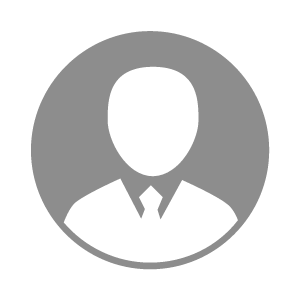 电    话电    话下载后可见下载后可见毕业院校纳雍县一中邮    箱邮    箱下载后可见下载后可见学    历高中住    址住    址贵州省毕节市纳雍县龙场镇周家寨村贵州省毕节市纳雍县龙场镇周家寨村期望月薪5000-10000求职意向求职意向中控工,饲料车间主任,饲料厂厂长中控工,饲料车间主任,饲料厂厂长中控工,饲料车间主任,饲料厂厂长中控工,饲料车间主任,饲料厂厂长期望地区期望地区浙江省/绍兴市浙江省/绍兴市浙江省/绍兴市浙江省/绍兴市教育经历教育经历工作经历工作经历工作单位：江南饲料厂 工作单位：江南饲料厂 工作单位：江南饲料厂 工作单位：江南饲料厂 工作单位：江南饲料厂 工作单位：江南饲料厂 工作单位：江南饲料厂 自我评价自我评价其他特长其他特长